РАБОЧИЕ ПРОГРАММЫ ДОШКОЛЬНЫХ ГРУППГруппа раннего возраста 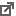 Группа 1 младшаяГруппа 2 младшая Группа среднего возраста